АДМИНИСТРАЦИЯ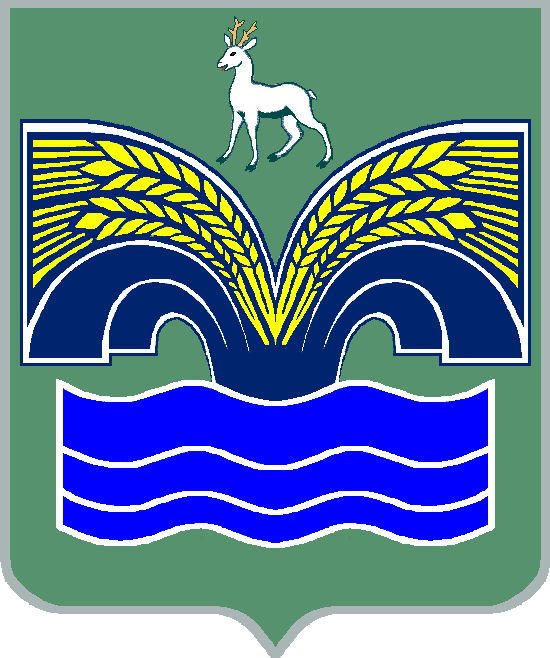 МУНИЦИПАЛЬНОГО РАЙОНА КРАСНОЯРСКИЙ                           САМАРСКОЙ ОБЛАСТИПОСТАНОВЛЕНИЕот ________________   № _______О внесении изменений в муниципальную программу «Развитие физической культуры и спорта на территории муниципального района Красноярский Самарской области на 2021 - 2024 годы»В соответствии с п. 3 ч. 4 ст. 36 Федерального закона от 06.10.2003        № 131-ФЗ «Об общих принципах организации местного самоуправления в Российской Федерации», п.5 ст.44 Устава муниципального района Красноярский Самарской области, принятого решением Собрания представителей муниципального района Красноярский Самарской области от 14.05.2015 № 20-СП, в целях оптимизации затрат и эффективного использования финансовых ресурсов Администрация муниципального района Красноярский Самарской области ПОСТАНОВЛЯЕТ: 1. Внести в муниципальную программу «Развитие физической культуры и спорта  на территории муниципального района Красноярский Самарской области на 2021 - 2024 годы», утвержденную постановлением администрации муниципального района Красноярский Самарской области от 25.06.2021  № 171 (с изменениями от 24.12.2021 № 386, от 29.06.2022                 № 158, от 11.10.2022 №258, от 17.11.2023 № 297, от 19.02.2024 № 40)                (далее - Программа) следующие изменения:1.1. Раздел паспорта Программы «Объемы и источники финансирования мероприятий Программы» изложить в следующей редакции:«»;1.2. Раздел 3 «Обоснование объема финансовых средств, необходимых для реализации Программы» Программы изложить в следующей редакции:«Общий объем финансирования муниципальной программы «Развитие физической культуры и спорта на территории муниципального района Красноярский Самарской области на 2021-2024 годы» за счет средств бюджета муниципального района Красноярский Самарской области составит 688 050 тыс. рублей.Планируемый объем финансирования по годам: на 2021 г. – 1090 тыс. рублей; 	на 2022 г. – 156 103 тыс. рублей, в том числе формируемых за счет средств, поступающих из областного бюджета – 65831 тыс. рублей;  на 2023 г. – 173 142 тыс. рублей, в том числе формируемых за счет средств, поступающих из областного бюджета – 71 593 тыс. рублей; на 2024 г. – 357 715 тыс. рублей, в том числе формируемых за счет средств, поступающих из областного бюджета – 166 400 тыс. рублей.»;1.3. Приложение 1 к Программе «Перечень мероприятий муниципальной программы «Развитие физической культуры и спорта на территории муниципального района Красноярский Самарской области на 2021 - 2024 годы» изложить согласно приложению 1 к настоящему постановлению.	2.  Опубликовать настоящее постановление в газете «Красноярский вестник» и разместить на официальном сайте Администрации муниципального района Красноярский Самарской области                                        в сети Интернет.3. Настоящее постановление вступает в силу со дня его официального опубликования. 4. Контроль выполнения настоящего постановления возложить на Врио заместителя Главы муниципального района Красноярский Самарской области  по  социальным вопросам  С.А.Балясову.Глава  района                                                                            Ю.А.Горяинов Щитанова   20166СОГЛАСОВАНО:Врио заместителя Главы муниципальногорайона Красноярский по социальным вопросам  	        С.А.БалясоваРуководитель финансовогоуправления                                                                                 	      Е.Е.ГоловановаРуководитель правового управления                                                      Н.А.Держаев    Руководитель управлениямолодежной политики	       С.А.ЩитановаРуководитель  МКУ – управление	строительства и ЖКХ 		        А.С.ГавриловНачальник общего отдела                                                                        О.К.МорозоваПриложение 1к постановлению администрациимуниципального района Красноярский Самарской областиот _____________  № _______ 						«ПРИЛОЖЕНИЕ 1к Программе «Развитие физической культуры и спорта на территории муниципального района Красноярский Самарской области                                   на 2021 - 2024 годы»Перечень мероприятий муниципальной программы «Развитие физической культуры и спорта на территории муниципального района Красноярский Самарской области на 2021 - 2024 годы»		».
 Объемы и источники финансирования мероприятий ПрограммыОбщий объем финансирования за счет средств бюджета муниципального района Красноярский Самарской области -  688 050  тыс. рублей, из них:2021 год – 1090  тыс. рублей;2022 год – 156 103  тыс. рублей;2023 год  – 173 142  тыс. рублей;2024 год  – 357 715  тыс. рублей № п/пНаименование мероприятияСумма, тыс. руб.Сумма, тыс. руб.Сумма, тыс. руб.Сумма, тыс. руб.Источник
финансированияИсполнитель № п/пНаименование мероприятия2021 г.2022 г.2023 г.2024 г.Пропаганда физической культуры, спорта и здорового образа жизниПропаганда физической культуры, спорта и здорового образа жизниПропаганда физической культуры, спорта и здорового образа жизниПропаганда физической культуры, спорта и здорового образа жизниПропаганда физической культуры, спорта и здорового образа жизниПропаганда физической культуры, спорта и здорового образа жизниПропаганда физической культуры, спорта и здорового образа жизниПропаганда физической культуры, спорта и здорового образа жизни1.1.Информационная поддержка раздела «Спорт» на сайте Администрации муниципального района Красноярский Самарской области0000Финансирование не требуетсяМКУ «Красноярский спортивный комплекс» муниципального района Красноярский Самарской области 1.2.Размещение информации о спортивных мероприятиях района в СМИ, в том числе в газете «Красноярские новости»0000Финансирование не требуетсяМКУ «Красноярский спортивный комплекс» муниципального района Красноярский Самарской области 1.3.Организация и проведение  флешмобов по пропаганде спорта и здорового образа жизни  «Спорт -  это норма жизни!»0000Финансирование не требуетсяМКУ «Красноярский спортивный комплекс» муниципального района Красноярский Самарской области ИТОГО по разделу 1ИТОГО по разделу 100002. Создание условий для подготовки спортивных сборных команд муниципального района Красноярский Самарской области2. Создание условий для подготовки спортивных сборных команд муниципального района Красноярский Самарской области2. Создание условий для подготовки спортивных сборных команд муниципального района Красноярский Самарской области2. Создание условий для подготовки спортивных сборных команд муниципального района Красноярский Самарской области2. Создание условий для подготовки спортивных сборных команд муниципального района Красноярский Самарской области2. Создание условий для подготовки спортивных сборных команд муниципального района Красноярский Самарской области2. Создание условий для подготовки спортивных сборных команд муниципального района Красноярский Самарской области2. Создание условий для подготовки спортивных сборных команд муниципального района Красноярский Самарской области2.1.Организация участия спортсменов всех возрастных категорий населения,  в том числе  лиц с ограниченными возможностями здоровья, в составе сборных  команд  муниципального района Красноярский Самарской области  в официальных региональных, всероссийских и международных соревнованиях, а также поощрение спортсменов, занявших призовые места 850100017321800Бюджет муниципального района Красноярский Самарской областиМКУ «Красноярский спортивный комплекс» муниципального района Красноярский Самарской областиИТОГО по разделу 2ИТОГО по разделу 28501000173218003. Развитие массовой физической культуры и спорта3. Развитие массовой физической культуры и спорта3. Развитие массовой физической культуры и спорта3. Развитие массовой физической культуры и спорта3. Развитие массовой физической культуры и спорта3. Развитие массовой физической культуры и спорта3. Развитие массовой физической культуры и спорта3. Развитие массовой физической культуры и спорта3.1.Организация и проведение физкультурно-оздоровительных и спортивных массовых мероприятий на территории района (в том числе с участием лиц с ограниченными возможностями здоровья,  и ВФСК ГТО)100400698750Бюджет муниципального района Красноярский Самарской областиМКУ «Красноярский спортивный комплекс» муниципального района Красноярский Самарской области3.2.Реализация на территории муниципального района Красноярский Самарской области проекта «Спорт в каждый дом»0100110150Бюджет муниципального района Красноярский Самарской областиМКУ «Красноярский спортивный комплекс» муниципального района Красноярский Самарской области3.3.Реализация на территории муниципального района Красноярский Самарской области проекта «Уроки здоровья»0000Бюджет муниципального района Красноярский Самарской областиМКУ «Красноярский спортивный комплекс» муниципального района Красноярский Самарской области3.4.Реализация на территории муниципального района Красноярский Самарской области проекта «Строительство и оснащение физкультурно-спортивного комплекса с плавательным бассейном в  с. Красный Яр»06583171593166400Средства, поступившие в бюджет  муниципального района Красноярский Самарской области из областного бюджета Самарской областиМКУ - управление строительства и ЖКХ администрации муниципального района Красноярский Самарской области3.4.Реализация на территории муниципального района Красноярский Самарской области проекта «Строительство и оснащение физкультурно-спортивного комплекса с плавательным бассейном в  с. Красный Яр»08860298619188185Бюджет муниципального района Красноярский Самарской областиМКУ - управление строительства и ЖКХ администрации муниципального района Красноярский Самарской области3.5.Приобретение спортивного инвентаря для развития массовых видов спорта, в том числе детского спорта140170390430Бюджет муниципального района Красноярский Самарской областиМКУ «Красноярский спортивный комплекс» муниципального района Красноярский Самарской областиИТОГО по разделу 3240155103171410355915ИТОГО ПО ПРОГРАММЕИТОГО ПО ПРОГРАММЕ1090156103173142357715